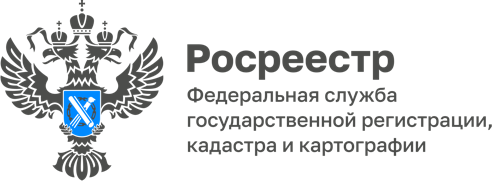 27.03.2024Кто может получить расширенную выписку из ЕГРН? И кто вправе получить сведения о лицах, получивших информацию об объекте?Если вы являетесь правообладателем квартиры, жилого дома, здания или земельного участка, вы можете запросить из Единого государственного реестра недвижимости подробные сведения об объекте недвижимости, запросив расширенную выписку. Важно: Всю информацию о недвижимости может получить только правообладатель объекта или лицо, упомянутое в ч. 13, 14 ст. 62 № 218-ФЗ от 13.07.2015 «О государственной регистрации недвижимости».Получить сведения о лицах, которые запрашивали информацию в отношении объекта недвижимого имущества может сам собственник объекта недвижимости. ------------------------------------Контакты для СМИ: (8772)56-02-4801_upr@rosreestr.ruwww.rosreestr.gov.ru385000, Майкоп, ул. Краснооктябрьская, д. 44